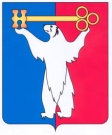 АДМИНИСТРАЦИЯ ГОРОДА НОРИЛЬСКАКРАСНОЯРСКОГО КРАЯРАСПОРЯЖЕНИЕ08.04.2020                                           г. Норильск                                                № 1517О внесении изменений в отдельные правовые акты Администрации города НорильскаВ связи со структурными изменениями в Администрации города Норильска, 
а также в целях приведения отдельных правовых актов Администрации города Норильска в соответствие с постановлением Администрации города Норильска от 19.05.2010 № 188 «О спасательных службах (службах обеспечения мероприятий гражданской обороны и защиты населения) муниципального образования город Норильск»,1. Внести в Положение о коммунально-технической службе муниципального образования город Норильск, утвержденное распоряжением Администрации города Норильска от 19.04.2012 № 1577 (далее – Положение № 1577), следующие изменения:1.1. Пункт 2.1 Положения № 1577 изложить в следующей редакции:«2.1. Служба создается на базе муниципального казенного учреждения «Управление жилищно-коммунального хозяйства» (далее – Управление).».1.2. В пункте 2.3 Положения № 1577 слово «начальник» в соответствующих падежах заменить словом «директор» в соответствующих падежах.2. Внести в распоряжение Администрации города Норильска от 30.08.2013        № 4802 «Об утверждении Положения о службе торговли и питания муниципального образования город Норильск» (далее – Распоряжение) следующие изменения:2.1. По всему тексту Положения о службе торговли и питания муниципального образования город Норильск, утвержденного Распоряжением (далее – Положение     № 4802), слова «Управление потребительского рынка и услуг Администрации города Норильска» в соответствующих падежах заменить словами «МКУ «Управление потребительского рынка и услуг» в соответствующих падежах.2.2. В пункте 2.2 Положения № 4802 слово «начальник» заменить словом «директор».2.3 В пункте 3.1 Положения № 4802 слова «заместителя начальника» заменить словами «заместителя директора».3. Внести в Перечень организаций, входящих в состав службы торговли и питания муниципального образования город Норильск, утвержденный Распоряжением (далее – Перечень), следующее изменение:3.1. Абзац второй Перечня изложить в следующей редакции:«1. «МКУ «Управление потребительского рынка и услуг».».4. Внести в Положение о службе энергоснабжения и светомаскировки муниципального образования город Норильск, утвержденное распоряжением Администрации города Норильска от 09.08.2016 № 4020 (далее - Положение № 4020), следующие изменения:4.1. По тексту Положения № 4020 аббревиатуру «УЖКХ» заменить 
аббревиатурой «УГХ». 4.2. В пункте 3.2 Положения № 4020 слова «управления жилищно-коммунального хозяйства» заменить словами «Управления городского хозяйства».5. Опубликовать настоящее распоряжение в газете «Заполярная правда» 
и разместить его на официальном сайте муниципального образования город Норильск.Глава города Норильска							            Р.В. Ахметчин